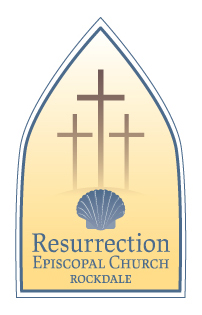 Resurrection Episcopal Church, Rockdale2131 Mount Road, Aston, PA 19014(610) 459-2013Virtual Vestry Meeting Minutes, April 12,022Attendance: The Rev. Thomas C. Wand, Priest-in-Charge, Barbara Krisack, Jim Geiger, Janet Russello, Phyllis Russell, Judith Winters, Kelly McNerney, Helen Dunlap, Jill Graham,and Linda LeibyAbsent: Rosemary Bezuidenhout Meeting started at 7:03 P.M.Opening Prayer—Fr. WandMotion to accept the March 8, 2022 minutes with gratitude. 1st:  Phyllis Russell, 2nd: Jude Winters; all in favorForthcoming/recent eventsCOVID Protocols – No new input from Bishop; freedom to make our own decisionsMasks: will be encouraged to wearCoffee Hour: no coffee hour for EasterCup at Communion: Only @10% of parishioners are taking the cup.Vestry MeetingsWe will continue with Zoom for the month of May. We will discuss about meeting after Sunday service in May.May 10, 2020 at 7:00 PM with Zoom.Eucharistic Visitors – Fair AcresJude Winters, Joan Riccardi, Joan Geiger, and Stella Thompson were our visitors once a month before COVID.It will be put in Constant Contact asking if anyone would like to visit to contact Jude Winters.The visiting will resume when Fair Acres contacts them.Annual Meeting: April 24 after 9:00 service in Undercroft.Nominees: none at this time and several people were asked. Helen Dunlap, Barbara Krisack and Phyllis Russell are willing to stay on and remain in their positions on the vestry.Continuing Alumnae – It was suggested that Helen Dunlap, Barbara Krisack and Phyllis Russell officially go off vestry but continue to participate as a Continuing Alumnae.  Waffles – Kelly McNerney will help Gary with the waffles.Any further agenda items: We put money out of our accounts from the Diocese and will replace the money from any monies awarded through the grants that were written.Phyllis Russell will attend the convention in the fall again.Financial Report — Rosemary Bezuidenhout We did get the money to pay for the paving from the Diocese.Grants were written and any monies awarded will be sent back to the Diocese.Fr. Wand will take the grant application to the Clergy Conference on April 24.Property Committee Report—Phyllis Russell, Janet Russello, Jim GeigerJim, Phyllis, Janet—Super14-duper thanks for so muchItemsLeak in the church and the modular will be fixed.The door in the undercroft and the new paving will be looked at to make sure that water doesn’t enter the undercroft.  A berm couldn’t be placed there because it would be a tripping issues.Cemetery Committee:Next meeting will be May 3, 2022 at 6 PM in the undercroft.The members of the committee are: Helen Dunlap, Jim Greiger, Joe Newby, Ed Hess, John Grisaffe, Bruce Warren, Barbara Krisack, Phyllis Russell, and Jill Graham.Next course of action will be to identify each tombstone/footstone with the chart.Revolving Loan Application – will be discussed at the Clergy Conference on April 24.Warden’s ReportsRector’s Warden – Phyllis Russell – NothingPeople’s Warden – Barbara Krisack AA moved their meetings to 8 pm on Saturdays.Priest-in-charge Report:Fr. Wand will be gone June 28- July 7: clergy coverage is obtained.General Convention in Baltimore July 7-14; possibly a group of us attending for a day trip.  Will discuss further.Other Parish Events: Fall – trip to Lancaster to Sight and SoundAston Community Day – October 1Touch A Truck – October 15Will discuss in June possible calendar with list of eventsNext month- Letter of Agreement extensionOther businessParishioners wanting to know when will we return to 2 servicesIt will be discussed at the Annual Meeting about service timesMessage to parish including Constant Contact message(s)Masks – encouraged to be worn in church againEucharistic Visits will resume please contact office if you would like CommunionFair Acres visits are resuming – contact Jude Winters if interested.Annual Meeting – April 24 with waffles Cemetery Committee – May 3 at 6:00 PMNominees for Vestry being sought – 3 are needed.    Motion to adjoin the meeting at 8:00 1st: Janet Russello; 2nd: Jim GeigerPrayerRespectfully Submitted,Helen DunlapSecretary